Publicado en Barcelona el 18/02/2021 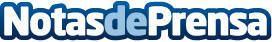 Emagister está presente en la nueva Living App de formación que ha lanzado Movistar+ Mostrarán cursos gratuitos en la televisión de Movistar+ a más de 1 millón de usuariosDatos de contacto:Emagisterwww.emagister.com900 49 49 40Nota de prensa publicada en: https://www.notasdeprensa.es/emagister-esta-presente-en-la-nueva-living-app Categorias: Nacional Educación Televisión y Radio Cataluña Emprendedores E-Commerce Cursos http://www.notasdeprensa.es